ORDEROF THEHOLY MASS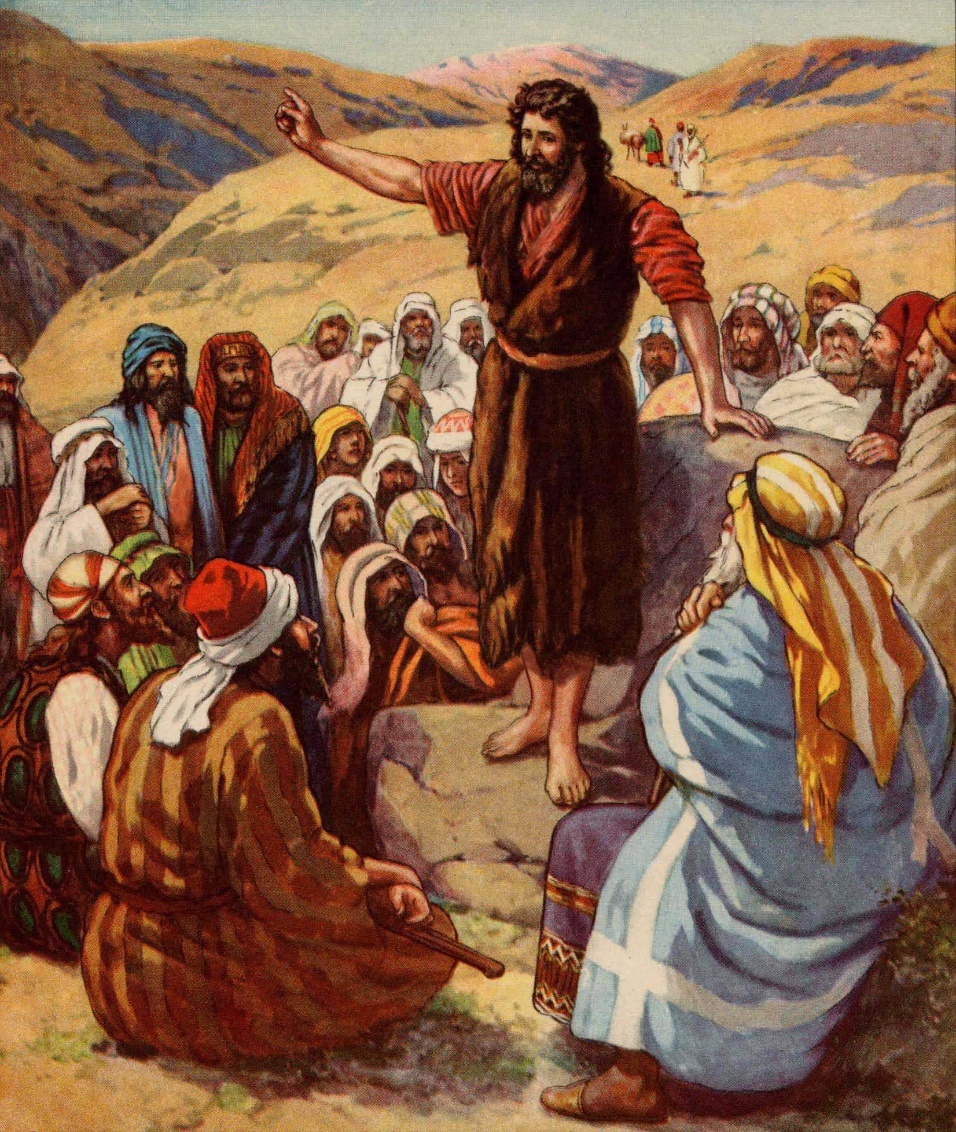 Season of Lent“Walking under the Shelter of His Love”First Sunday in LentMarch 10, 2019.ProcessionalPlease stand.BEHOLD THE LAMB(Words and Music By: Dottie Rambo)(C 1979 John T. Benson Publishing Company)Chorus)Behold the Lamb, behold the Lamb!Slain from the foundation of the world.For sinners crucified, O holy sacrifice,Behold the Lamb of God, behold the Lamb!Verse)Crown Him, crown Him, worthy is the Lamb!Praise Him, praise Him, heaven and earth resound.AcclamationThe Ministers face the Presider, while the Presider faces the people and proclaims:Presider:	Bless the Lord who forgives all our sins.People:	His mercy endures forever.Collect for PurityPresider:	Let us pray.Clergy face the Altar. Miter off.Almighty God, to You all hearts are open,all desires known, and from You no secrets are hid.Cleanse the thoughts of our hearts by the inspiration of Your Holy Spirit,that we may perfectly love Youand worthily magnify Your holy Name;through Christ our Lord.All:	Amen.Penitential RiteGreat LitanyOn the first and fifth Sundays in Lent the Great Litany shall be sung or said here. On these days the Decalogue, Confession of Sin, and Absolution are omitted and the liturgy continues with the Lenten Hymn. Furthermore the Prayers of the Faithful are omitted on days when the Great Litany is prayed. Thus Liturgy of the Word ends with the Concluding Collect.Cantor:	O God the Father, Creator of heaven and earth,People:	Have mercy upon us.Cantor:	O God the Son, Redeemer of the world,People:	Have mercy upon us.Cantor:	O God the Holy Spirit, Sanctifier of the faithful,People:	Have mercy upon us.Cantor:	O holy, blessed, and glorious Trinity, one God,People:	Have mercy upon us.Cantor:	Remember not, Lord Christ, our offenses, nor the offenses of our forefathers; neither reward us according to our sins.Spare us, good Lord, spare Your people, whom You have redeemed with Your most precious blood, and by Your mercy preserve us forever.People:	Spare us, good Lord.Cantor:	From all evil and wickedness; from sin; from the crafts and assaults of the devil; and from everlasting damnation,People:	Good Lord, deliver us.Cantor:	From all blindness of heart; from pride, vainglory, and hypocrisy; from envy, hatred, and malice; and from all want of charity,People:	Good Lord, deliver us.Cantor:	From all inordinate and sinful affections; and from all the deceits of the world, the flesh, and the devil,People:	Good Lord, deliver us.Cantor:	From all false doctrine, heresy, and schism; from hardness of heart, and contempt of Your Word and commandment,People:	Good Lord, deliver us.Cantor:	From lightning and tempest; from earthquake, volcano, fire, and flood; from plague, pestilence, and famine,People:	Good Lord, deliver us.Cantor:	From all oppression, conspiracy, and rebellion; from violence, battle, and murder; and from dying suddenly and unprepared,People:	Good Lord, deliver us.Cantor:	By the mystery of Your holy Incarnation; by Your holy Nativity and submission to the Law; by Your Baptism, Fasting, and Temptation,People:	Good Lord, deliver us.Cantor:	By Your Agony and Bloody Sweat; by Your Cross and Passion; by Your precious Death and Burial; by Your glorious Resurrection and Ascension; and by the Coming of the Holy Spirit,People:	Good Lord, deliver us.Cantor:	In all time of our tribulation; in all time of our prosperity; in the hour of death, and in the day of judgment,People:	Good Lord, deliver us.Cantor:	We sinners do beseech You to hear us, O Lord God; and that it may please You to rule and govern Your holy catholic Church in the right way,People:	We beseech You to hear us, good Lord.Cantor:	That it may please You to illumine all bishops, priests, and deacons, especially Craig our Patriarch, Ricardo our Primate, and Ariel our Bishop, with true knowledge and understanding of Your Word; and that both by their preaching and living, they may set it forth, and show it accordingly,People:	We beseech You to hear us, good Lord.Cantor:	That it may please You to bless and keep all Your people,People:	We beseech You to hear us, good Lord.Cantor:	That it may please You to send forth laborers into Your harvest, and to draw all people into Your kingdom,People:	We beseech You to hear us, good Lord.Cantor:	That it may please You to give to all people increase of grace to hear and receive Your Word, and to bring forth the fruits of the Spirit,People:	We beseech You to hear us, good Lord.Cantor:	That it may please You to bring into the way of truth all such as have erred, and are deceived,People:	We beseech You to hear us, good Lord.Cantor:	That it may please You to give us a heart to love and fear You, and diligently to live after Your commandments,People:	We beseech You to hear us, good Lord.Cantor:	That it may please You so to rule the hearts of Your servants, President Duterte, and all others in authority, that they may do justice, and love mercy, and walk in the ways of truth,People:	We beseech You to hear us, good Lord.Cantor:	That it may please You to make wars to cease in all the world; to give to all nations unity, peace, and concord; and to bestow freedom upon all peoples,People:	We beseech You to hear us, good Lord.Cantor:	That it may please You to show Your pity upon all prisoners and captives, the homeless and the hungry, and all who are desolate and oppressed,People:	We beseech You to hear us, good Lord.Cantor:	That it may please You to give and preserve to our use the bountiful fruits of the earth, so that in due time all may enjoy them,People:	We beseech You to hear us, good Lord.Cantor:	That it may please You to inspire us, in our several callings, to do the work which You give us to do with singleness of heart as Your servants, and for the common good,People:	We beseech You to hear us, good Lord.Cantor:	That it may please You to preserve all who are in danger by reason of their labor or their travel,People:	We beseech You to hear us, good Lord.Cantor:	That it may please You to preserve, and provide for, all women in childbirth, young children and orphans, the widowed, and all whose homes are broken or torn by strife,People:	We beseech You to hear us, good Lord.Cantor:	That it may please You to visit the lonely; to strengthen all who suffer in mind, body, and spirit; and to comfort with Your presence those who are failing and infirm,People:	We beseech You to hear us, good Lord.Cantor:	That it may please You to support, help, and comfort all who are in danger, necessity, and tribulation,People:	We beseech You to hear us, good Lord.Cantor:	That it may please You to have mercy upon all people,People:	We beseech You to hear us, good Lord.Cantor:	That it may please You to give us true repentance; to forgive us all our sins, negligences, and ignorances; and to endue us with the grace of Your Holy Spirit to amend our lives according to Your holy Word,People:	We beseech You to hear us, good Lord.Cantor:	That it may please You to forgive our enemies, persecutors, and slanderers, and to turn their hearts,People:	We beseech You to hear us, good Lord.Cantor:	That it may please You to strengthen such as do stand; to comfort and help the weak-hearted; to raise up those who fall; and finally to beat down Satan under our feet,People:	We beseech You to hear us, good Lord.Cantor:	That it may please You to grant to all the faithful departed eternal life and peace,People:	We beseech You to hear us, good Lord.Cantor:	That it may please You to grant that, in the fellowship of all the saints, we may attain to Your heavenly kingdom,People:	We beseech You to hear us, good Lord.Cantor:	Son of God, we beseech You to hear us.People:	Son of God, we beseech You to hear us.Cantor:	O Lamb of God, Who takes away the sins of the world,People:	Have mercy upon us.Cantor:	O Lamb of God, Who takes away the sins of the world,People:	Have mercy upon us.Cantor:	O Lamb of God, Who takes away the sins of the world,People:	Grant us Your peace.Cantor:	O Christ, hear us.People:	O Christ, hear us.Cantor:	Lord, have mercy upon us.People:	Christ, have mercy upon us.Cantor:	Lord, have mercy upon us.Lenten HymnDuring Advent and Lent the Altar and the Ministers are NOT censed.ETERNAL LORD OF LOVE(Thomas H. Cain; c. Public domain)1) Eternal Lord of love behold Your Church,Walking once more the pilgrim way of Lent;Led by Your cloud by day, by night Your fire:Moved by Your love and toward Your presence bent:Far off yet here - the goal of all desire.2) So daily dying to the way of self,So daily living to Your way of love.We walk the road, Lord Jesus, that You trod;Knowing ourselves baptized into Your death:So, we are dead and live with You in God.3) If dead in You, so in You we arise,You the firstborn of all the faithful dead;And as through stony ground the green shoots break;Glorious in springtime dress of leaf and flower.So, in the Father's glory shall we wake.Collect of the Day	(CEC)Presider faces the people.Presider:	The Lord be with you.People:	And with your spirit.Presider:	Let us pray.Presider and Ministers face the Altar.The Collect Of The Day for the current Sunday or Feast Day is said.Presider:	Lent 1 (CEC)Almighty God, Whose blessed Son was led by the Spirit to be tempted by Satan; Come quickly to help us who are assaulted by many temptations; and, as You know the weaknesses of each of us, let each one find You mighty to save; through Jesus Christ Your Son our Lord, Who lives and reigns with You and the Holy Spirit, one God, now and forever. Amen.All:	Amen.Presider goes to the back of the Altar, kisses it, and goes to his chair.Please be seated.Liturgy of the WordPlease be seated.First ProclamationProclaimer: 	A Proclamation of the Word of God from the book of Deuteronomy, Chapter Twenty Six.Deuteronomy 26:1-11Proclaimer:	The Word of the Lord.People:	Thanks be to God!Responsorial Psalm:	Psalm 91:1-16Proclaimer: 	Please stand for the Responsorial Psalm, which is taken from Psalm Ninety One.All stand and the Proclaimer leads the people in the Responsorial Psalm followed by the Gloria Patri.Proclaimer:	He who dwells in the shelter of the Most High will abide in the shadow of the Almighty.People:	I will say to the Lord, “My refuge and my fortress, my God, in whom I trust!”Proclaimer:	For it is He who delivers you from the snare of the trapper and from the deadly pestilence.People:	He will cover you with His pinions, and under His wings you may seek refuge; His faithfulness is a shield and bulwark.Proclaimer:	You will not be afraid of the terror by night, or of the arrow that flies by day;People:	Of the pestilence that stalks in darkness, or of the destruction that lays waste at noon.Proclaimer:	A thousand may fall at your side and ten thousand at your right hand, but it shall not approach you.People:	You will only look on with your eyes and see the recompense of the wicked.Proclaimer:	For you have made the Lord, my refuge, even the Most High, your dwelling place.People:	No evil will befall you, nor will any plague come near your tent.Proclaimer:	For He will give His angels charge concerning you, to guard you in all your ways.People:	They will bear you up in their hands, that you do not strike your foot against a stone.Proclaimer:	You will tread upon the lion and cobra, the young lion and the serpent you will trample down.People:	“Because he has loved Me, therefore I will deliver him; I will set him securely on high, because he has known My name.Proclaimer:	“He will call upon Me, and I will answer him; I will be with him in trouble; I will rescue him and honor him.People:	“With a long life I will satisfy him and let him see My salvation.”Gloria Patri	(BCP, Rite II)The Gloria Patri may be spoken or sung in unison. The Proclaimer and Altar Ministers remain in their places, face the Altar, and bow.All:	Glory to the Father, and to the Son, and to the Holy Spirit:  as it was in the beginning, is now, and will be forever. Amen.Please be seated.BE MAGNIFIED1) We have made You too small in our eyes: O Lord, forgive us;And we have believed in a lie that You were unable to help usBut now, O Lord, we see our wrong,Heal our hearts and show Yourself strong;And in our eyes and with our song,O Lord, be magnified, O Lord, be magnified.Chorus)Be magnified, O Lord, You are highly exalted;And there is nothing You can’t do,O Lord, our eyes are on You.  Be magnified, O Lord, be magnified.2) We have leaned on the wisdom of men: O Lord, forgive us;And we have responded to them instead of Your light and Your mercy.But now, O Lord, we see our wrong,Heal our hearts and show Yourself strong;And in our eyes and with our song,O Lord, be magnified, O Lord, be magnified.Please be seated.Second ProclamationProclaimer: 	A Proclamation of the Word of God from the Epistle St. Paul to the Romans, Chapter Ten.Romans 10:6b-13The proclaimer reads the second appointed lesson of the day.Proclaimer:	The Word of the Lord.People:	Thanks be to God!Please stand.Gradual VerseProclaimer:	If Your Law had not been my delight, then I would have perished in my affliction; this is my comfort in my affliction, that Your Word has revived me.Miter On. Bless the Gospel Proclaimer.Gradual HymnANCIENT WORDS (Lynn Deshazo; c. Hosanna! Music)1) Holy words long preserved for our walk in this world,They resound with God’s own heart.O, let the ancient words impart.Words of life, words of hope, give us strength, help us cope.In this world where’er we roam, Ancient words will guide us home.Chorus)Ancient words, ever true, changing me and changing you;We have come with open hearts, O, let the ancient words impart.2) Holy words of our faith handed down to this age,Came to us through sacrifice.O, heed the faithful words of Christ.Holy words long preserved for our walk in this world,They resound with God’s own heart.O, let the ancient words impart.Gospel AcclamationMiter Off.Deacon:	The Lord be with you.People:	And with your spirit.Deacon:	May the Lord be on our  minds, on our  lips, and on our  hearts as we hear  His Holy Gospel.	The Holy Gospel of our Lord Jesus Christ according to Saint Luke, Chapter Four.People:	Glory to You, Lord Christ!Gospel ProclamationThe appointed Gospel is read by a Deacon.Luke 4:1-13Deacon: 	The Gospel of the Lord.People: 	Praise to You, Lord Christ!All sit.HomilyPlease stand.Nicene CreedAll: 	We believe in one God, the Father Almighty, Maker of Heaven and earth, and of all things: visible and invisible.And in one Lord, Jesus Christ, the only begotten Son of God, begotten of His Father before all worlds;God of God, Light of Light, very God of very Godbegotten, not made, being of one substance with the Father;by Whom all things were made;Who for us men and for our salvation came down from Heaven;and was incarnate by the Holy Spirit and the Virgin Mary, and was made man;And was crucified also for us under Pontius Pilate;He suffered death and was buried, and rose again on the third day, in accordance with the Scriptures;and ascended into Heaven, and is seated on the right hand of the Father;and He shall come again, with glory, to judge the living and the dead;Whose Kingdom shall have no end.And we believe in the Holy Spirit the Lord, and Giver of Life, Who proceeds from the Father;Who with the Father and the Son together is worshiped and glorified;Who has spoken through the prophets.And we believe one holy catholic and apostolic Church;We acknowledge one baptism for the remission of sins;and we look for the resurrection of the dead, and the life of the world to come. Amen. Concluding CollectPresider:	Almighty God, Your Word says to take heed when we think we stand in our own strength, lest we fall: Grant that we may depend upon Your grace alone, which You have bestowed upon us in abundance through Jesus Christ the Lord. Amen.All:	Amen.PeacePresider: 	The peace of the Lord be always with you.People:	And with your spirit.Presider:	Let us offer one another a sign of God’s peace.OffertoryPresider gives the Offering Exhortation.Worship in Psalms, Hymns, and Spiritual Songs:The Sacrifice of PraiseThe Offertory:The Sacrifice of OurselvesI WILL SING OF THE MERCIES OF THE LORD FOREVERChorus) I will sing of the mercies of the Lord forever,I will sing, I will sing.I will sing of the mercies of the Lord forever,I will sing of the mercies of the Lord.Verse)And with my mouth will I make knownThy faithfulness, Thy faithfulness.With my mouth will I make knownThy faithfulness to all generations!HOW GREAT IS YOUR GOODNESSChorus)How great is Your goodness, Stored up for those who fear You;No end to the kindness that comes from You each day.We count on compassion in the shelter of Your presence;Hidden away, hidden from harm, how great Your love,Hidden away, hidden from harm, how great Your love.Verse)A refuge so near us, You’re faithful each day;We cry out, You hear us, Safe in Your arms, sheltered from harm.SCANDAL OF GRACE1) Grace, what have You done? Murdered for me on that cross.Accused in absence of wrong, my sin washed away in Your blood.PRE-CHORUS 1) Too much to make sense of it all,I know that Your love breaks my fall.The scandal of grace, You died in my place, so my soul will live.Chorus) Oh to be like You, give all I have just to know You,Jesus, there's no one besides You, forever the hope in my heart.2) Death, where is your sting? Your power is as dead as my sin.The cross has taught me to live; And mercy, my heart now to sing.PRE-CHORUS 2) The day and its trouble shall come;I know that Your strength is enough.The scandal of grace, You died in my place, so my soul will live.BRIDGE) And it's all, because of You, Jesus, It's all, because of You, Jesus;It's all, because of Your love that my soul will live.CREATE IN ME A CLEAN HEARTVerse)Create in me a clean heart, O God;And renew a right spirit within me.Create in me a clean heart, O God;And renew a right spirit within me.Chorus)Cast me not away from Thy presence,And take not Thy Holy Spirit from me.Restore unto me the joy of Thy salvation,And renew a right spirit within me.The Lesser Doxology may be sung in a high mass, during which time the Presider censes the gifts. However in Advent and Lent the Presider first censes the Altar.After the Altar and Gifts have been censes by the Presider, the Deacon censes the Ministers, then all of the people.The Presider censes the front of the Altar and the Ministers again.Lesser Doxology(Traditional)(Words and Music By: Thomas Ken)(Attributed To Louis Bourgeois)Praise God from Whom all blessings flow,Praise Him all creatures here below;Praise Him above, ye heavenly Host:Praise Father, Son and Holy Ghost!AMEN!Preparation of the GiftsStanding behind the Altar, the Presider takes the paten with the bread or a large host, and, holding it slightly raised above the altar, says:Presider:	Blessed are You Lord, God of all creation. For through Your goodness we have received the bread we offer You: fruit of the earth and work of human hands, it will become the Body of Christ.People:	Blessed be God forever.While pouring a small amount of water into the chalice and flagon, the Presider says quietly:Presider:	By the mystery of this water and wine may we come to share in the divinity of Christ, who humbled Himself to share in our humanity.Then the Presider takes the chalice and, holding it slightly raised above the altar, says:Presider:	Blessed are You Lord, God of all creation, for through Your goodness we have received the wine we offer You, fruit of the vine and work of human hands; it will become the Blood of Christ.People:	Blessed be God forever.Then the Presider takes an offering basket or bag, and while holding it slightly raised above the altar, says:Presider:	Blessed are You Lord, God of all creation, for through Your goodness we bring these tithes and offerings before You. They will be used in Your church for the work You have set before us and the furthering of Your kingdom.Presider places the offering below the altar, then washes his hands, quietly saying:Presider:	Wash me, O Lord, from my iniquity and cleanse me from my sin.Exhortation To Pray (Orate fratres)The Presider returns to the center of the altar, faces the people, and says:Presider:	Pray, brothers and sisters, that my sacrifice and yours may be acceptable to God, the Almighty Father.People:	May the Lord accept the sacrifice at your hands for the praise and glory of His name, for our good and the good of all His holy Church.All:	Amen.Great ThanksgivingPresider: 	The Lord be with you.People:	And with your spirit.Presider: 	Lift up your hearts.People:	We lift them up to the Lord.Presider: 	Let us give thanks to the Lord our God.People:	It is right to give Him thanks and praise.Preface	Lent I BCPThe priest continues the preface with hands extended:Presider:	It is truly right and just, our duty and our salvation, always and everywhere to give You thanks, Lord, holy Father, almighty and eternal God, through Jesus Christ our Lord;Who was tempted in every way as we are, yet did not sin. By His grace we are able to triumph over every evil, and to live no longer for ourselves alone, but for Him who died for us and rose again.And so, with angels and archangels, with thrones and dominions, and with all the hosts and powers of heaven, we sing the hymn of Your glory, as without end we acclaim:Sanctus Benedictus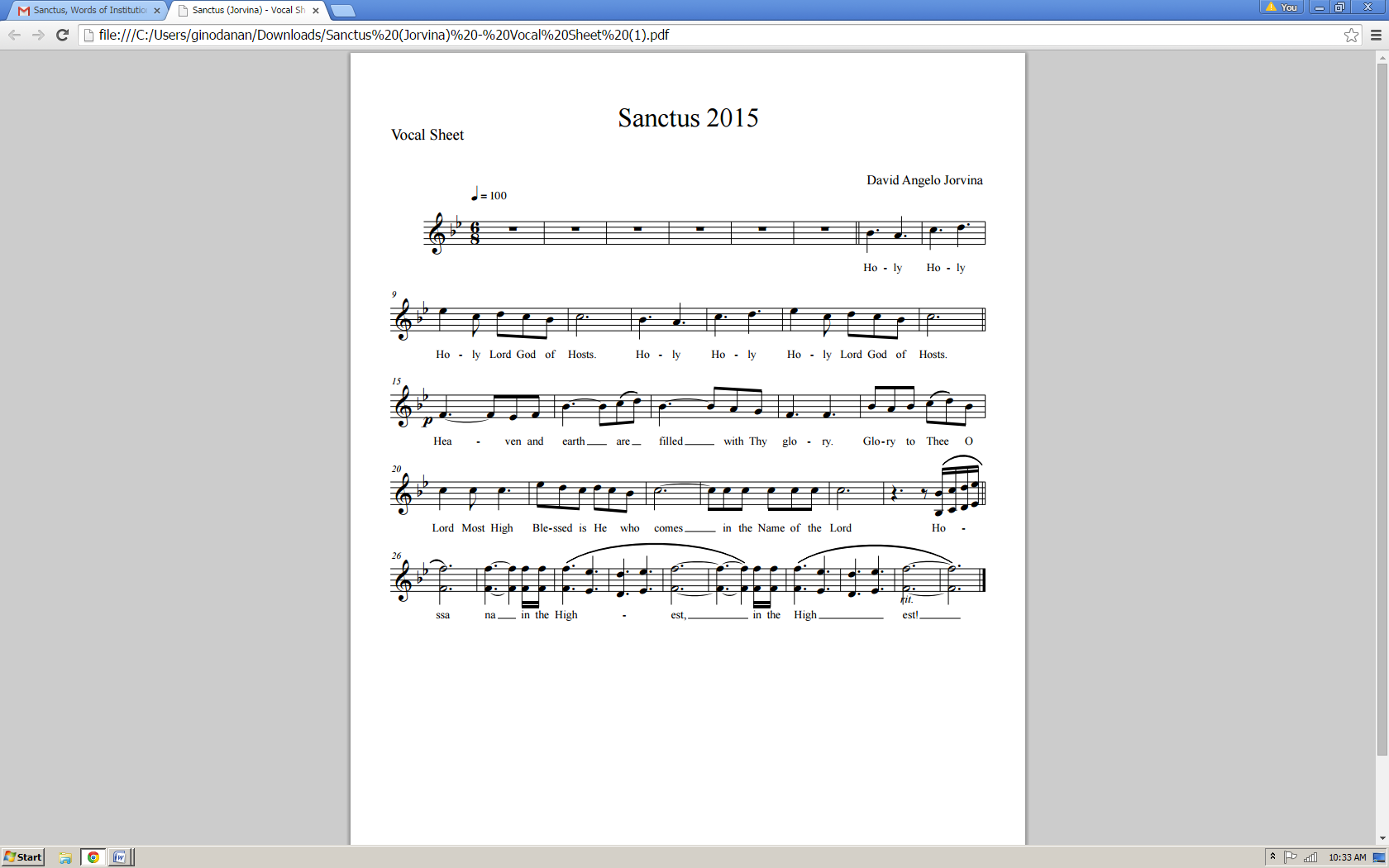 Eucharistic Prayer IV	CECThe presider, with hands extended, says:Presider: 	Holy and gracious Father, in Your infinite love You made us for Yourself and when we had fallen into sin and become subject to evil and death, You in Your mercy sent Jesus Christ, Your only and eternal Son, to share our human nature, to live and die as one of us, to reconcile us to You, the God and Father of all. He stretched out his arms on the cross and offered himself, in obedience to Your will, a perfect sacrifice for the whole world.Please kneel.Invocation of the Holy SpiritThe Presider raises his hands above the Altar, then lowers them down above the offerings. While making the sign of the cross once over both the bread and chalice, he says:Presider:	And so, Father, we pray that, in Your goodness and mercy, Your Holy Spirit may descend upon us and upon these gifts,  sanctifying them and showing them to be holy gifts for Your holy people, the Bread of Life and the Cup of Salvation, the  Body and  Blood of Your Son Jesus Christ.The Presider joins his hands.Words of InstitutionThe words of the Lord in the following formulas should be spoken clearly and distinctly, as their meaning demands.Presider:	On the night before He died for us, our Lord Jesus Christ took bread; and when He had given thanks to You, He broke it, and gave it to His disciples and said:“Take, eat: This is My Body, which is given for you. Do this for the remembrance of Me.”The Presider shows the consecrated host to the people, places it on the paten, and bows or genuflects in adoration.The Presider continues:Presider:	After supper He took the cup of wine, and when He had given thanks, He gave it to them and said:“Drink this, all of you: This is My Blood of the New Covenant, which is shed for you and for many for the forgiveness of sins. Whenever you drink it, do this for the remembrance of Me.”The Presider shows the consecrated chalice to the people, places it on the corporal, and bows or genuflects in adoration.Please stand.Please stand.Mystery of FaithThen, with hands extended, the Presider says:Presider:	Father, we now celebrate this memorial of our redemption. Recalling Christ’s death and His descent among the dead, proclaiming His resurrection and ascension to Your right hand, and awaiting His coming in glory. Offering to You from the gifts You have given us, this bread and this cup, we give You praise as we proclaim the mystery of faith:Then all sing or say:All:	Christ has died,Christ is risen,Christ will come again.Prayer for the ChurchThen with hands extended, the Presider says:Presider:	Grant that all who share this bread and cup may become one body and one spirit, a living sacrifice to the praise of Your Name. Remember, Lord, Your one holy catholic and apostolic Church, redeemed by the blood of Jesus. Reveal its unity, guard its faith, and preserve it in peace.Remember Craig our Patriarch, Ricardo our Primate, and Ariel our own Bishop, and all who minister in Your church and teach the true faith that comes to us from the apostles. Remember those for whom we now pray ___________________.The Presider prays for them briefly with hands joined. Then, with hands extended, he continues:Presider:	And grant that we may find our inheritance with the Blessed Virgin Mary, with Joseph her husband, with (____________________), patriarchs, prophets, apostles, and martyrs, and all the saints who have found favor with You in ages past. We praise You in union with them and give You gloryThe Presider joins his hands.Presider:	through Your Son Jesus Christ our Lord.Great Doxology and Great AmenThe Presider takes the chalice and the host, and lifting them up, says:Presider:	By Him, with Him, and in Him, in the unity of the Holy Spirit, all honor and glory is Yours, Almighty Father, now and forever.The people respond:People:	AMEN.The Lord’s PrayerThe Presider continues:Presider:	And now as our Savior Christ taught us, we are bold to pray.THE LORD’S PRAYERSamuel ThurmanOur Father, Who art in heaven,Hallowed be Thy Name;Thy kingdom come;Thy will be done on earth as it is in heaven.Give us this day our daily bread.And forgive us our trespasses,As we forgive those who trespass against us.And lead us not into temptation,But deliver us from evil.For Thine is the Kingdom, and the power,And the glory; forever, and ever.AMEN. Breaking of the BreadThe Presider breaks the consecrated host in half, then breaks off a small piece and places it in the chalice.Lamb of God (Agnus Dei)The Lamb of God (Agnus Dei) may be spoken or sung in unison, or antiphonally by the Presider and the People.Lamb of God, You take away the sins of the world:have mercy on us.Lamb of God, You take away the sins of the world:have mercy on us.Lamb of God, You take away the sins of the world:grant us peace.Invitation to CommunionThe Presider elevates the host and the chalice together, saying:Presider: 	Behold the Lamb of God, behold Him Who takes away the sins of the world. Blessed are those called to the Supper of the Lamb.People: 	Lord, I am not worthy that You should enter under my roof, but say only the word and my soul shall be healed.Presider: 	The gifts of God for the people of God:Take them in remembrance that Jesus died for you, and feed on Him in your hearts with thanksgiving.The Ministration of CommunionUNANG ALAY (By: Fr. Magnaye)Koro) Kunin at tanggapin ang alay na itoMga biyayang nagmula sa pagpapala MoTanda ng bawat puso, ‘pagkat inibig MoNgayo’y nananalig, nagmamahal sa ‘yo.1) Tinapay na nagmula sa butil ng trigo,Pagkaing nagbibigay ng buhay MoAt alak na nagmula sa isang tangkay na ubasInuming nagbibigay-lakas.2) Lahat ng mga lungkot, ligaya’t pagsubok,Lahat ng lakas at kahinaan ko.Inaalay ko’ng lahat buong pagkatao.Ito ay isusunod sa’Yo.3) Ang bayang inibig Mo, ngayoy umaawitsa'Yo ay sumasambat, nananaligUmaasang diringgin ang bawat dalanginSa alay na itoy nakalakipTo End:Ngayoy nananalig (umaasa), dumudulog (sumasamba), umaawit (nagmamahal)Sa 'Yo.ABOVE ALLVerse)Above all powers, above all kings,Above all nature and all created things.Above all wisdom and all the ways of man,You were here before the world began.Above all kingdoms, above all thrones,Above all wonders the world has ever known.Above all wealth, and treasures of the earth,There’s no way to measure what You’re worth.Chorus)Crucified, laid behind the stone.You lived to die, rejected and alone.Like a rose trampled on the ground,You took the fall and thought of us above all.Coda) Like a rose trampled on the ground,You took the fall and thought of us above all.Post-Communion PrayerPresider:	Let us pray.All:	Almighty and everliving God, we thank You for feeding us with the spiritual food of the most precious Body and Blood of Your Son, our Savior Jesus Christ; and for assuring us in these holy mysteries that we are living members of the Body of Your Son, and heirs of Your eternal kingdom.And now, Father, send us out to do the work You have given us to do, to love and serve You as faithful witnesses of Christ our Lord.To him, to You, and to the Holy Spirit, be honor and glory, now and forever. Amen.BlessingMiter on.Bishop:	The Lord be with you.People:	And with your spirit. Bishop:	Our help is in the Name of the Lord.People:	The maker of heaven and earth.Deacon:	Bow your heads and pray for God’s blessing.Bishop:	The peace of God which passes all understanding keep your hearts and minds in the knowledge and love of God and of His Son, Jesus Christ our Lord: and the blessing of God Almighty  the Father and the Son and the Holy Spirit, be with you now and forever. Amen.RecessionalFOREVER GRATEFULChorus)And I’m forever grateful to You.I’m forever grateful for the cross;I’m forever grateful to YouThat You came to seek and save the lost.DismissalDeacon:	Go in peace to love and serve the Lord.People:	Thanks be to God. Amen. 